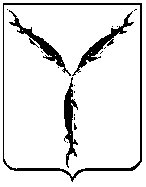 САРАТОВСКАЯ ГОРОДСКАЯ ДУМАРЕШЕНИЕ27.02.2020 № 62-499г. СаратовО внесении изменения в решение Саратовской городской Думы от 04.10.2016                        № 3-10 «О формировании постоянной комиссии по местному самоуправлению, законности, защите прав населения»В соответствии с решением Саратовской городской Думы от 04.08.2016                        № 65-654 «О Регламенте Саратовской городской Думы», на основании личного заявления депутата Саратовской городской Думы Кононенко Ирины МихайловныСаратовская городская Дума РЕШИЛА:1.	Внести в решение Саратовской городской Думы от 04.10.2016 № 3-10 «О формировании постоянной комиссии по местному самоуправлению, законности, защите прав населения» (с изменениями от 16.02.2017 № 13-101, 23.03.2017 № 14-124, 11.10.2017 № 23-179, 14.12.2017 № 27-206, 30.05.2019 
№ 51-378, 13.06.2019 № 52-384, 25.07.2019 № 54-412, 26.09.2019 № 56-429, 24.12.2019 № 60-479) следующее изменение:Пункт 1 дополнить подпунктом 13 следующего содержания:                          «13) Кононенко Ирины Михайловны;».Настоящее решение вступает в силу со дня его принятия.Председатель Саратовской городской Думы                                                         В.В. Малетин